BOARD OF TRUSTEES FOR THE 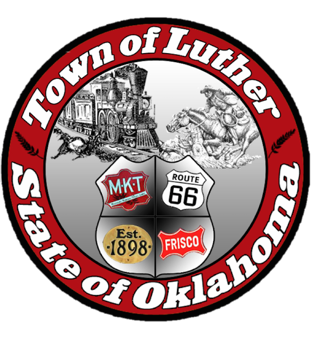 TOWN OF LUTHER LPWA REGULAR MEETING AGENDATuesday June 13th, 2017 at 7:00pm at theLuther Community Building, 18120 East Hogback Road, Luther, OK  73054LCall to order.Pledge of Allegiance.Roll call.Determination of a quorum.Approval of the minutes prepared by the Town Clerk/Treasurer and subject to additions or corrections by the Board of Trustees.Report of the Treasurer.Review of claims.Trustee Four Consideration, discussion and possible action regarding the purchase of water meters as budgeted.  Adjourn.Kim Bourns, Town Clerk/Treasurer*Agenda posted June 12, 2017 at Luther Town Hall, on the website at www.townoflutherok.com and on Facebook at the Town of Luther, prior to 7:00pm.